2018 Scottsboro Baseball Jacket Order FormThe upcoming season is right around the corner and so is the cold weather.  To prepare for the Winter months and have a unified look among the players we are offering this lined, hooded, rated high on the warmth scale, team jacket for purchase.  The jackets are $75 each.  The left chest will be embroidered with the Scottsboro Baseball logo in White and Gold. (add an additional $5 for Last Name monogram on right chest).  You are more than welcome to order as many jackets as you wish for your player or yourself.  Please make checks payable to Scottsboro Baseball.  You do not have to order a jacket as it is not required.  This is an optional additional purchase.  This jacket comes in youth and adult sizes.  Please fill in the chart below with the quantity, additional Last Name spelling if you wish, and the total price per jacket in the last column. Return this order form as soon as possible.  The deadline for money and orders will be December 6th. The name that you print in the ‘Monogrammed name’ column will be what is used for embroidery so please print clearly.  These jackets will be in before December 25th.Thank you and GO WILDCATS!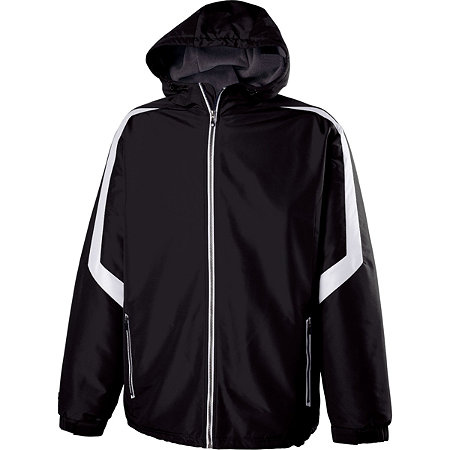 QuantitySizeMonogrammed Name (add $5)Total priceYouth smallYouth mediumYouth largeYouth extra largeAdult smallAdult mediumAdult largeAdult XLAdult 2XLAdult 3XLAdult 4XL